2022 MN TOUR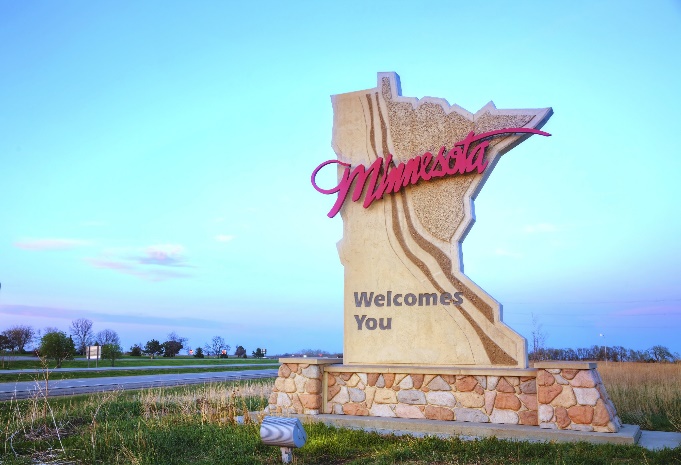 2022 MN Tour Participant Registration FormTravel Destination:  Twin Cities, MN Grades:  Completed 5-8Cost:  $50 / youth / experienceRegistration Deadline:   June 3, 2022Capacity:  50 youth (first come/first serve) for each tripCheck the boxes for which experiences you plan to participate in.June 16 – Minneapolis		July 7 – St. Paul					BOTHU.S. Bank Stadium			Service Project – Feed My Starving ChildrenMN Sculpture Garden			Wabasha Street CavesMinnehaha Falls			St. Paul Gangster TourMidtown Global Market		MN History CenterUse a separate form for each youth.Name:								   		Male		FemaleClub:							    Grade:		   Address: 														City: 								Zip:			Phone #:						Email:								Parents Name:														Emergency Contact:						Emergency Phone #:																			I require an accommodation for a disability to participate in this program:  	Yes 		No		If your child has special dietary needs, please describe here to help your child have a more positive experience: 																															Make checks payable to: St. Croix County 4-H Leaders AssociationMail to:  UWEX – St. Croix, 1960 8th Ave., Suite 140, Baldwin, WI  54002Other Important InformationInformation on health forms, transportation, and schedule will be emailed to you after June 3, 2022.  Financial assistance is available through the St. Croix County 4-H Leaders Association.  Contact Heather to request assistance. heather.vierling@wisc.edu or 715-531-1938